ИНТЕРНЕТ-РЕСУРСЫПО ЛЕГОКОНСТРУИРОВАНИЮ И МУЛЬТИПЛИКАЦИИ:https://education.lego.com/ru-ru/preschool/intro - Методические материалы LEGO Education, разработанные ведущими педагогами университетов и школ (и апробированные педагогами дошкольного образования) и соответствующие требованиям ФГОС ДО РФ.https://www.youtube.com/channel/UCNeAyw7iELxFLRirNh4jeRQ - Youtube-канал LEGO Education Russia. Обзор образовательных наборов, методические материалы, вебинары, новости.https://www.youtube.com/user/LEGOeducationUS/featured - Youtube-канал LEGO Education - Обзор образовательных наборов, методические материалы, вебинары, новости (на англ.языке).https://firo.ranepa.ru/obrazovanie/fgos/95-partsialnye-obrazovatelnye-programmy/479-programma-stem- - Программа «STEM–образование детей дошкольного и младшего школьного возраста».https://www.youtube.com/watch?v=ddK8jDTtTcw - STEM-технологии в дошкольном образовании — Уфимский международный салон образования 2018.МАУ ИМЦ «Альтернатива»ГОРОДСКОЙ МЕТОДИЧЕСКИЙ СЕМИНАР «РАЗВИТИЕ ЭМОЦИОНАЛЬНОГО ИНТЕЛЛЕКТА И КОМАНДООБРАЗОВАНИЯ У ДЕТЕЙ ДОШКОЛЬНОГО ВОЗРАСТА С ИСПОЛЬЗОВАНИЕМ МЕТОДОВ STEM  ТЕХНОЛОГИЙ (МУЛЬТИПЛИКАЦИЯ И ЛЕГОКОНСТРУИРОВАНИЕ)»ПО СЕТЕВОЙ ПРОБЛЕМЕ«STEM+ТРИЗ=компетенции будущего»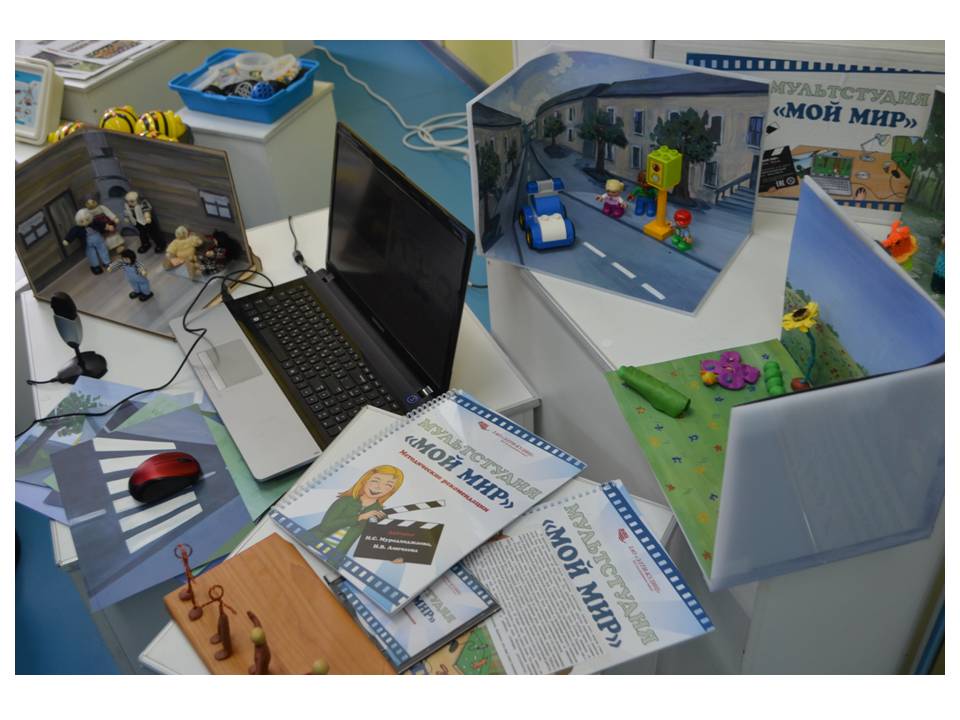 Проводит МБДОУ №48 и МБДОУ №175 декабря 2019г.12.30-13.00  Регистрация участников семинара13.00-13.05  Приветственное слово, открытие семинараЗаместитель директора МАУ ИМЦ «Альтернатива» Русанова Екатерина Вячеславовна13.05-13.35  Игры на командообразование  «Интеллектуальный футбол», «Слепая геометрия», «Крокодил» 13.35-13.50  «Командообразование как способ формирования сплочённого коллектива  для достижения общих целей»Старший воспитатель МБДОУ №48 Зылева Любовь Ивановна13.50-14.20 «Развитие эмоционального интеллекта у детей дошкольного возраста»Педагог-психолог МБДОУ №17 Болышева Екатерина Васильевна14.20-14.40 «Детская мультипликация и легоконструирование как средство развития эмоционального интеллекта»Старший воспитатель МБДОУ №17 Целоусова Юлия Андреевна14.40-14.50 РефлексияСтарший воспитатель МБДОУ №17 Целоусова Юлия Андреевна14.50-15.00 Обмен мнениями, подведение итогов Заместитель директора МАУ ИМЦ «Альтернатива» Русанова Екатерина Вячеславовна, старший воспитатель МБДОУ №48 Зылева Любовь Ивановна, старший воспитатель МБДОУ №17 Целоусова Юлия Андреевна